Concept Notulen MR-vergadering OBS Het EilandConcept Notulen MR-vergadering OBS Het EilandConcept Notulen MR-vergadering OBS Het EilandConcept Notulen MR-vergadering OBS Het EilandConcept Notulen MR-vergadering OBS Het EilandConcept Notulen MR-vergadering OBS Het EilandConcept Notulen MR-vergadering OBS Het EilandConcept Notulen MR-vergadering OBS Het EilandConcept Notulen MR-vergadering OBS Het EilandConcept Notulen MR-vergadering OBS Het EilandConcept Notulen MR-vergadering OBS Het EilandConcept Notulen MR-vergadering OBS Het EilandConcept Notulen MR-vergadering OBS Het EilandDatumDatum 16 januari 2019  16 januari 2019 Aanvang19:30 uur19:30 uur19:30 uurlocatielocatieKamer DirectieKamer DirectieKamer Directie.aanwezig (+) .afwezig (-).notulist (N) .vergadervoorzitter (V).aanwezig (+) .afwezig (-).notulist (N) .vergadervoorzitter (V).aanwezig (+) .afwezig (-).notulist (N) .vergadervoorzitter (V)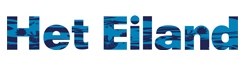 .aanwezig (+) .afwezig (-).notulist (N) .vergadervoorzitter (V).aanwezig (+) .afwezig (-).notulist (N) .vergadervoorzitter (V).aanwezig (+) .afwezig (-).notulist (N) .vergadervoorzitter (V)NK – Nicole Kroon (N)NK – Nicole Kroon (N)NK – Nicole Kroon (N)+.aanwezig (+) .afwezig (-).notulist (N) .vergadervoorzitter (V).aanwezig (+) .afwezig (-).notulist (N) .vergadervoorzitter (V).aanwezig (+) .afwezig (-).notulist (N) .vergadervoorzitter (V)NW - Nancy Weema (V)NW - Nancy Weema (V)NW - Nancy Weema (V)+.aanwezig (+) .afwezig (-).notulist (N) .vergadervoorzitter (V).aanwezig (+) .afwezig (-).notulist (N) .vergadervoorzitter (V).aanwezig (+) .afwezig (-).notulist (N) .vergadervoorzitter (V)IvH - Ivanka van Herwijnen (leerkracht)IvH - Ivanka van Herwijnen (leerkracht)IvH - Ivanka van Herwijnen (leerkracht)+.aanwezig (+) .afwezig (-).notulist (N) .vergadervoorzitter (V).aanwezig (+) .afwezig (-).notulist (N) .vergadervoorzitter (V).aanwezig (+) .afwezig (-).notulist (N) .vergadervoorzitter (V)RN -  Ruth Noordpool (leerkrachtRN -  Ruth Noordpool (leerkrachtRN -  Ruth Noordpool (leerkracht+.aanwezig (+) .afwezig (-).notulist (N) .vergadervoorzitter (V).aanwezig (+) .afwezig (-).notulist (N) .vergadervoorzitter (V).aanwezig (+) .afwezig (-).notulist (N) .vergadervoorzitter (V)PdJ – Pim de Jong (directie)PdJ – Pim de Jong (directie)PdJ – Pim de Jong (directie)+.aanwezig (+) .afwezig (-).notulist (N) .vergadervoorzitter (V).aanwezig (+) .afwezig (-).notulist (N) .vergadervoorzitter (V).aanwezig (+) .afwezig (-).notulist (N) .vergadervoorzitter (V).aanwezig (+) .afwezig (-).notulist (N) .vergadervoorzitter (V).aanwezig (+) .afwezig (-).notulist (N) .vergadervoorzitter (V).aanwezig (+) .afwezig (-).notulist (N) .vergadervoorzitter (V)Voordat de vergadering van start gaat worden de te bespreken punten ingebracht:MededelingenNotulenZiekte en vervangingBegrotingTerugloop SnappetLunch in groep 4/5Oudergesprekken Controle op leerpleinWat nog ter tafel kwamRondvraagVoordat meeting begint wordt er afscheid genomen van Aytac die 4 jaar lang voorzitter is geweest. Hij wordt bedankt en ontvangt een kadootje. Voordat de MR vergadering begint wordt even stil gestaan bij de opmaak van Notulen. Ruth geeft toe dat het een iedere keer wel een belasting is om te doen en dus is in goed overleg besloten dat de Notulen gemaakt worden door Nicole.Nancy wil nog even weten (afwezig bij vorige vergadering) hoe bezoek van Raad van toezicht was. Dit was zeer positief. Vonden interessant om deze manier van onderwijs te bekijken. Het Eiland kreeg een zeer positieve feedback van RvT en Eiland heeft zich goed op de kaart gezet. Mededelingen:Pim begint de vergadering met een aantal mededelingen. Helaas moet hij melden dat de moeder van Wil is overlegden in de kerstvakantie. Hierdoor was Wil de eerste week na de vakantie afwezig en is nu weer begonnen. Gaat soms iets eerder weg op een dag omdat er nog veel geregeld moet worden maar Pim geeft aan dat hij blij is dat ze er weer is. Daphne is zwanger. Heeft dit aan Pim verteld en aan het team maar nog niet aan de kinderen en ouders. Zij verwachten het kindje twee weken voor de zomervakantie, maar definitieve datum van verlof wordt nog bepaald. Mariek Steen gaat een dag per week minder voor de klas en gaat die dag zich bezig houden met de taskforce werkdruk bij bestuur en zich dan richten op de veiligheid op school. Hierdoor zal Jeanine een dag extra voor de klas komen. Pullen is een dag terug voor talentontwikkeling. Zij begint weer 5 feberuariTeam is blij dat zowel Pullen als Jeanine terug zijn 15 maart is er een landelijke stakingsdag. Meer informatie over invulling zal nog volgen, maar school is dicht. Verder was een optie om een week indien er ziekte zou zijn geen vervanging te zoeken, maar hier zal Pim geen gehoor aan geven, want dan zadel je rest van Team met probleem op. Pim en Ruth hebben meeting gehad met OC en dat was een duidelijk en goede meeting. Alle activiteiten zijn tot en met de zomer gepland. Waarbij geen nieuwe activiteiten zijn, maar wel alles wat altijd gebeurd. Afgelopen kerst was echt een succes met wel meer dan 70 ouders op leerplein. Koningsdag is erg vroeg dit jaar, reden hiervoor is dat Bas dan aanwezig kan zijn en Linda en hierdoor een betere verdeling gemaakt kan worden met de kinderen. Tevens is gesproken over een nauwere samenwerking met Compaen. Dit is nu al erg goed, zoals met de Sinterklaasviering, maar ze gaan ook kijken naar uitwisseling van kennis en ervaring op Wetenschap en Techniek. Hebben daar mooi lesmateriaal en lokalen. Dit wordt vervolgd door Pim.Formatie: Pim geeft aan dat hij samen met het team is gaan kijken naar de formatie voor volgend jaar. Hij heeft vanuit het team een taak gekregen en dat is zorgen dat er volgend jaar 8 groepen zijn in plaats van 7 waarvoor nu al geld is in de begroting. Pim gaat puzzelen met gelden die misschien niet gebruikt gaan worden, of die vrijvallen en toegekend worden. Het zou kunnen dat het met veel puzzelen lukt om genoeg financiële middelen vrij te maken voor een FTE leerkracht. Dit zal rond eind april duidelijk worden. Hierdoor zal er een beter verdeling van de kinderen plaatsvinden en kan er een afgebakende groep 3 komen. NotulenGoedgekeurd na enkele aanpassingenZiekenPim geeft aan dat het zietkeverzuim op dit moment nul% is en het was 12%. Dus gemiddeld nu 6 % en dat is landelijk een prima score. BegrotingPim geeft aan dat de begroting is goedgekeurd door bestuur. Er is zelfs een positief resultaat van 3000 euro Terugloop score Snappet en overige snappet zaken Vanuit Nicole kwam de vraag waarom de score van snappet terugloopt na een vakantie. Dit zorgt voor demotivatie bij kinderen. Ruth erkent dat dit inderdaad aan de hand is en zeker niet wenselijk. Sander is hier mee bezig met Snappet en ook Snappet erkent dat dit een landelijke klacht is en hopen dat zij dit kunnen oplossen. Op dit moment is dus niets anders dat als je als kind stilstaat (niet aan snappet werkt) in een vakantie dat snappet dan wel verder gaat en hierdoor loopt score achteruit. Vanuit groep 4 kwam de vraag wie controleert dat als je te wenig opdrachten maakt je een vertekend beeld krijgt met je score in Snappet rapport. Hier kan ook helaas niets aan gedaan worden, maar de leerkracht controleert dit wel. Misschien nog een keer duidelijk melden dat de scores in groep 4 vertekenend zijn omdat zij nog maat net zijn begonnen vanaf een nullijn. Optie is misschien helemaal geen scores in eerste periode?Lunch in groep 4/5 Vanuit ouders van kinderen uit groep 4/5 komt regelmatig de klacht dat er te weinig tijd is voor het eten van brood. Pim geeft aan dat er 15 minuten kan worden gegeten en half uur buiten spelen. Geopperd om dan iets langer binnen en iets minder buiten is geen mogelijkheid vanwege de pauzes van de leerkrachten. Ruth geeft aan dat kinderen bij haar binnen mogen blijven en even afeten, maar dit is anders in lagere groepen. Nu afgesproken om te kijken waar het aan kan liggen dat 15 minuten te kort is voor eten. Misschien onrust in klas, kletsen of andere factoren. Pim gaat monitoren en brengt verslag uit aan Nancy. Indien echt te kort blijkt te zijn dan gekeken of er tijd van overgebleven uur kan worden gehaald die is ontstaan doordat ze niet meer 2x buitenspelen op maandag en donderdag. OudergesprekkenVanuit aantal ouders is de opmerking gekomen dat er weinig ouder gesprekken zijn en te kort. Ivanka geeft aan dat de oudergesprekken op facultatieve basis zijn, maar dat elke ouder indien gewenst altijd een afspraak kan maken voor een gesprek. Bij voorkeur een afspraak maken per mail.  Misschien nog een keer melden in nieuwsbrief want nieuwe ouders niet altijd op hoogte van de mogelijkheden, dus af en toe herhalen oude berichten.Controle op leerpleinVanuit ouders is de vraag gekomen of er controle is op leerplein. Dit geeft aan dat ouders idee hebben dat kinderen daar zonder toezicht zitten. Dit is absoluut niet zo. Er lopen leerkrachten en stagiaires op leerplein. Wat nog ter tafel kwamNVT RondvraagEr zijn geen vragen meer.Volgende MR vergaderingen:Dinsdag 9 oktober 2018 ₰Woensdag 21 november 2018 ₰Woensdag 16 januari 2019 afscheid Aytaç Tekintürk ₰Woensdag 27 februari 2019Woensdag 17 april 2019Woensdag 5 juni 2019Woensdag 9 juli 2019Voordat de vergadering van start gaat worden de te bespreken punten ingebracht:MededelingenNotulenZiekte en vervangingBegrotingTerugloop SnappetLunch in groep 4/5Oudergesprekken Controle op leerpleinWat nog ter tafel kwamRondvraagVoordat meeting begint wordt er afscheid genomen van Aytac die 4 jaar lang voorzitter is geweest. Hij wordt bedankt en ontvangt een kadootje. Voordat de MR vergadering begint wordt even stil gestaan bij de opmaak van Notulen. Ruth geeft toe dat het een iedere keer wel een belasting is om te doen en dus is in goed overleg besloten dat de Notulen gemaakt worden door Nicole.Nancy wil nog even weten (afwezig bij vorige vergadering) hoe bezoek van Raad van toezicht was. Dit was zeer positief. Vonden interessant om deze manier van onderwijs te bekijken. Het Eiland kreeg een zeer positieve feedback van RvT en Eiland heeft zich goed op de kaart gezet. Mededelingen:Pim begint de vergadering met een aantal mededelingen. Helaas moet hij melden dat de moeder van Wil is overlegden in de kerstvakantie. Hierdoor was Wil de eerste week na de vakantie afwezig en is nu weer begonnen. Gaat soms iets eerder weg op een dag omdat er nog veel geregeld moet worden maar Pim geeft aan dat hij blij is dat ze er weer is. Daphne is zwanger. Heeft dit aan Pim verteld en aan het team maar nog niet aan de kinderen en ouders. Zij verwachten het kindje twee weken voor de zomervakantie, maar definitieve datum van verlof wordt nog bepaald. Mariek Steen gaat een dag per week minder voor de klas en gaat die dag zich bezig houden met de taskforce werkdruk bij bestuur en zich dan richten op de veiligheid op school. Hierdoor zal Jeanine een dag extra voor de klas komen. Pullen is een dag terug voor talentontwikkeling. Zij begint weer 5 feberuariTeam is blij dat zowel Pullen als Jeanine terug zijn 15 maart is er een landelijke stakingsdag. Meer informatie over invulling zal nog volgen, maar school is dicht. Verder was een optie om een week indien er ziekte zou zijn geen vervanging te zoeken, maar hier zal Pim geen gehoor aan geven, want dan zadel je rest van Team met probleem op. Pim en Ruth hebben meeting gehad met OC en dat was een duidelijk en goede meeting. Alle activiteiten zijn tot en met de zomer gepland. Waarbij geen nieuwe activiteiten zijn, maar wel alles wat altijd gebeurd. Afgelopen kerst was echt een succes met wel meer dan 70 ouders op leerplein. Koningsdag is erg vroeg dit jaar, reden hiervoor is dat Bas dan aanwezig kan zijn en Linda en hierdoor een betere verdeling gemaakt kan worden met de kinderen. Tevens is gesproken over een nauwere samenwerking met Compaen. Dit is nu al erg goed, zoals met de Sinterklaasviering, maar ze gaan ook kijken naar uitwisseling van kennis en ervaring op Wetenschap en Techniek. Hebben daar mooi lesmateriaal en lokalen. Dit wordt vervolgd door Pim.Formatie: Pim geeft aan dat hij samen met het team is gaan kijken naar de formatie voor volgend jaar. Hij heeft vanuit het team een taak gekregen en dat is zorgen dat er volgend jaar 8 groepen zijn in plaats van 7 waarvoor nu al geld is in de begroting. Pim gaat puzzelen met gelden die misschien niet gebruikt gaan worden, of die vrijvallen en toegekend worden. Het zou kunnen dat het met veel puzzelen lukt om genoeg financiële middelen vrij te maken voor een FTE leerkracht. Dit zal rond eind april duidelijk worden. Hierdoor zal er een beter verdeling van de kinderen plaatsvinden en kan er een afgebakende groep 3 komen. NotulenGoedgekeurd na enkele aanpassingenZiekenPim geeft aan dat het zietkeverzuim op dit moment nul% is en het was 12%. Dus gemiddeld nu 6 % en dat is landelijk een prima score. BegrotingPim geeft aan dat de begroting is goedgekeurd door bestuur. Er is zelfs een positief resultaat van 3000 euro Terugloop score Snappet en overige snappet zaken Vanuit Nicole kwam de vraag waarom de score van snappet terugloopt na een vakantie. Dit zorgt voor demotivatie bij kinderen. Ruth erkent dat dit inderdaad aan de hand is en zeker niet wenselijk. Sander is hier mee bezig met Snappet en ook Snappet erkent dat dit een landelijke klacht is en hopen dat zij dit kunnen oplossen. Op dit moment is dus niets anders dat als je als kind stilstaat (niet aan snappet werkt) in een vakantie dat snappet dan wel verder gaat en hierdoor loopt score achteruit. Vanuit groep 4 kwam de vraag wie controleert dat als je te wenig opdrachten maakt je een vertekend beeld krijgt met je score in Snappet rapport. Hier kan ook helaas niets aan gedaan worden, maar de leerkracht controleert dit wel. Misschien nog een keer duidelijk melden dat de scores in groep 4 vertekenend zijn omdat zij nog maat net zijn begonnen vanaf een nullijn. Optie is misschien helemaal geen scores in eerste periode?Lunch in groep 4/5 Vanuit ouders van kinderen uit groep 4/5 komt regelmatig de klacht dat er te weinig tijd is voor het eten van brood. Pim geeft aan dat er 15 minuten kan worden gegeten en half uur buiten spelen. Geopperd om dan iets langer binnen en iets minder buiten is geen mogelijkheid vanwege de pauzes van de leerkrachten. Ruth geeft aan dat kinderen bij haar binnen mogen blijven en even afeten, maar dit is anders in lagere groepen. Nu afgesproken om te kijken waar het aan kan liggen dat 15 minuten te kort is voor eten. Misschien onrust in klas, kletsen of andere factoren. Pim gaat monitoren en brengt verslag uit aan Nancy. Indien echt te kort blijkt te zijn dan gekeken of er tijd van overgebleven uur kan worden gehaald die is ontstaan doordat ze niet meer 2x buitenspelen op maandag en donderdag. OudergesprekkenVanuit aantal ouders is de opmerking gekomen dat er weinig ouder gesprekken zijn en te kort. Ivanka geeft aan dat de oudergesprekken op facultatieve basis zijn, maar dat elke ouder indien gewenst altijd een afspraak kan maken voor een gesprek. Bij voorkeur een afspraak maken per mail.  Misschien nog een keer melden in nieuwsbrief want nieuwe ouders niet altijd op hoogte van de mogelijkheden, dus af en toe herhalen oude berichten.Controle op leerpleinVanuit ouders is de vraag gekomen of er controle is op leerplein. Dit geeft aan dat ouders idee hebben dat kinderen daar zonder toezicht zitten. Dit is absoluut niet zo. Er lopen leerkrachten en stagiaires op leerplein. Wat nog ter tafel kwamNVT RondvraagEr zijn geen vragen meer.Volgende MR vergaderingen:Dinsdag 9 oktober 2018 ₰Woensdag 21 november 2018 ₰Woensdag 16 januari 2019 afscheid Aytaç Tekintürk ₰Woensdag 27 februari 2019Woensdag 17 april 2019Woensdag 5 juni 2019Woensdag 9 juli 2019Voordat de vergadering van start gaat worden de te bespreken punten ingebracht:MededelingenNotulenZiekte en vervangingBegrotingTerugloop SnappetLunch in groep 4/5Oudergesprekken Controle op leerpleinWat nog ter tafel kwamRondvraagVoordat meeting begint wordt er afscheid genomen van Aytac die 4 jaar lang voorzitter is geweest. Hij wordt bedankt en ontvangt een kadootje. Voordat de MR vergadering begint wordt even stil gestaan bij de opmaak van Notulen. Ruth geeft toe dat het een iedere keer wel een belasting is om te doen en dus is in goed overleg besloten dat de Notulen gemaakt worden door Nicole.Nancy wil nog even weten (afwezig bij vorige vergadering) hoe bezoek van Raad van toezicht was. Dit was zeer positief. Vonden interessant om deze manier van onderwijs te bekijken. Het Eiland kreeg een zeer positieve feedback van RvT en Eiland heeft zich goed op de kaart gezet. Mededelingen:Pim begint de vergadering met een aantal mededelingen. Helaas moet hij melden dat de moeder van Wil is overlegden in de kerstvakantie. Hierdoor was Wil de eerste week na de vakantie afwezig en is nu weer begonnen. Gaat soms iets eerder weg op een dag omdat er nog veel geregeld moet worden maar Pim geeft aan dat hij blij is dat ze er weer is. Daphne is zwanger. Heeft dit aan Pim verteld en aan het team maar nog niet aan de kinderen en ouders. Zij verwachten het kindje twee weken voor de zomervakantie, maar definitieve datum van verlof wordt nog bepaald. Mariek Steen gaat een dag per week minder voor de klas en gaat die dag zich bezig houden met de taskforce werkdruk bij bestuur en zich dan richten op de veiligheid op school. Hierdoor zal Jeanine een dag extra voor de klas komen. Pullen is een dag terug voor talentontwikkeling. Zij begint weer 5 feberuariTeam is blij dat zowel Pullen als Jeanine terug zijn 15 maart is er een landelijke stakingsdag. Meer informatie over invulling zal nog volgen, maar school is dicht. Verder was een optie om een week indien er ziekte zou zijn geen vervanging te zoeken, maar hier zal Pim geen gehoor aan geven, want dan zadel je rest van Team met probleem op. Pim en Ruth hebben meeting gehad met OC en dat was een duidelijk en goede meeting. Alle activiteiten zijn tot en met de zomer gepland. Waarbij geen nieuwe activiteiten zijn, maar wel alles wat altijd gebeurd. Afgelopen kerst was echt een succes met wel meer dan 70 ouders op leerplein. Koningsdag is erg vroeg dit jaar, reden hiervoor is dat Bas dan aanwezig kan zijn en Linda en hierdoor een betere verdeling gemaakt kan worden met de kinderen. Tevens is gesproken over een nauwere samenwerking met Compaen. Dit is nu al erg goed, zoals met de Sinterklaasviering, maar ze gaan ook kijken naar uitwisseling van kennis en ervaring op Wetenschap en Techniek. Hebben daar mooi lesmateriaal en lokalen. Dit wordt vervolgd door Pim.Formatie: Pim geeft aan dat hij samen met het team is gaan kijken naar de formatie voor volgend jaar. Hij heeft vanuit het team een taak gekregen en dat is zorgen dat er volgend jaar 8 groepen zijn in plaats van 7 waarvoor nu al geld is in de begroting. Pim gaat puzzelen met gelden die misschien niet gebruikt gaan worden, of die vrijvallen en toegekend worden. Het zou kunnen dat het met veel puzzelen lukt om genoeg financiële middelen vrij te maken voor een FTE leerkracht. Dit zal rond eind april duidelijk worden. Hierdoor zal er een beter verdeling van de kinderen plaatsvinden en kan er een afgebakende groep 3 komen. NotulenGoedgekeurd na enkele aanpassingenZiekenPim geeft aan dat het zietkeverzuim op dit moment nul% is en het was 12%. Dus gemiddeld nu 6 % en dat is landelijk een prima score. BegrotingPim geeft aan dat de begroting is goedgekeurd door bestuur. Er is zelfs een positief resultaat van 3000 euro Terugloop score Snappet en overige snappet zaken Vanuit Nicole kwam de vraag waarom de score van snappet terugloopt na een vakantie. Dit zorgt voor demotivatie bij kinderen. Ruth erkent dat dit inderdaad aan de hand is en zeker niet wenselijk. Sander is hier mee bezig met Snappet en ook Snappet erkent dat dit een landelijke klacht is en hopen dat zij dit kunnen oplossen. Op dit moment is dus niets anders dat als je als kind stilstaat (niet aan snappet werkt) in een vakantie dat snappet dan wel verder gaat en hierdoor loopt score achteruit. Vanuit groep 4 kwam de vraag wie controleert dat als je te wenig opdrachten maakt je een vertekend beeld krijgt met je score in Snappet rapport. Hier kan ook helaas niets aan gedaan worden, maar de leerkracht controleert dit wel. Misschien nog een keer duidelijk melden dat de scores in groep 4 vertekenend zijn omdat zij nog maat net zijn begonnen vanaf een nullijn. Optie is misschien helemaal geen scores in eerste periode?Lunch in groep 4/5 Vanuit ouders van kinderen uit groep 4/5 komt regelmatig de klacht dat er te weinig tijd is voor het eten van brood. Pim geeft aan dat er 15 minuten kan worden gegeten en half uur buiten spelen. Geopperd om dan iets langer binnen en iets minder buiten is geen mogelijkheid vanwege de pauzes van de leerkrachten. Ruth geeft aan dat kinderen bij haar binnen mogen blijven en even afeten, maar dit is anders in lagere groepen. Nu afgesproken om te kijken waar het aan kan liggen dat 15 minuten te kort is voor eten. Misschien onrust in klas, kletsen of andere factoren. Pim gaat monitoren en brengt verslag uit aan Nancy. Indien echt te kort blijkt te zijn dan gekeken of er tijd van overgebleven uur kan worden gehaald die is ontstaan doordat ze niet meer 2x buitenspelen op maandag en donderdag. OudergesprekkenVanuit aantal ouders is de opmerking gekomen dat er weinig ouder gesprekken zijn en te kort. Ivanka geeft aan dat de oudergesprekken op facultatieve basis zijn, maar dat elke ouder indien gewenst altijd een afspraak kan maken voor een gesprek. Bij voorkeur een afspraak maken per mail.  Misschien nog een keer melden in nieuwsbrief want nieuwe ouders niet altijd op hoogte van de mogelijkheden, dus af en toe herhalen oude berichten.Controle op leerpleinVanuit ouders is de vraag gekomen of er controle is op leerplein. Dit geeft aan dat ouders idee hebben dat kinderen daar zonder toezicht zitten. Dit is absoluut niet zo. Er lopen leerkrachten en stagiaires op leerplein. Wat nog ter tafel kwamNVT RondvraagEr zijn geen vragen meer.Volgende MR vergaderingen:Dinsdag 9 oktober 2018 ₰Woensdag 21 november 2018 ₰Woensdag 16 januari 2019 afscheid Aytaç Tekintürk ₰Woensdag 27 februari 2019Woensdag 17 april 2019Woensdag 5 juni 2019Woensdag 9 juli 2019Voordat de vergadering van start gaat worden de te bespreken punten ingebracht:MededelingenNotulenZiekte en vervangingBegrotingTerugloop SnappetLunch in groep 4/5Oudergesprekken Controle op leerpleinWat nog ter tafel kwamRondvraagVoordat meeting begint wordt er afscheid genomen van Aytac die 4 jaar lang voorzitter is geweest. Hij wordt bedankt en ontvangt een kadootje. Voordat de MR vergadering begint wordt even stil gestaan bij de opmaak van Notulen. Ruth geeft toe dat het een iedere keer wel een belasting is om te doen en dus is in goed overleg besloten dat de Notulen gemaakt worden door Nicole.Nancy wil nog even weten (afwezig bij vorige vergadering) hoe bezoek van Raad van toezicht was. Dit was zeer positief. Vonden interessant om deze manier van onderwijs te bekijken. Het Eiland kreeg een zeer positieve feedback van RvT en Eiland heeft zich goed op de kaart gezet. Mededelingen:Pim begint de vergadering met een aantal mededelingen. Helaas moet hij melden dat de moeder van Wil is overlegden in de kerstvakantie. Hierdoor was Wil de eerste week na de vakantie afwezig en is nu weer begonnen. Gaat soms iets eerder weg op een dag omdat er nog veel geregeld moet worden maar Pim geeft aan dat hij blij is dat ze er weer is. Daphne is zwanger. Heeft dit aan Pim verteld en aan het team maar nog niet aan de kinderen en ouders. Zij verwachten het kindje twee weken voor de zomervakantie, maar definitieve datum van verlof wordt nog bepaald. Mariek Steen gaat een dag per week minder voor de klas en gaat die dag zich bezig houden met de taskforce werkdruk bij bestuur en zich dan richten op de veiligheid op school. Hierdoor zal Jeanine een dag extra voor de klas komen. Pullen is een dag terug voor talentontwikkeling. Zij begint weer 5 feberuariTeam is blij dat zowel Pullen als Jeanine terug zijn 15 maart is er een landelijke stakingsdag. Meer informatie over invulling zal nog volgen, maar school is dicht. Verder was een optie om een week indien er ziekte zou zijn geen vervanging te zoeken, maar hier zal Pim geen gehoor aan geven, want dan zadel je rest van Team met probleem op. Pim en Ruth hebben meeting gehad met OC en dat was een duidelijk en goede meeting. Alle activiteiten zijn tot en met de zomer gepland. Waarbij geen nieuwe activiteiten zijn, maar wel alles wat altijd gebeurd. Afgelopen kerst was echt een succes met wel meer dan 70 ouders op leerplein. Koningsdag is erg vroeg dit jaar, reden hiervoor is dat Bas dan aanwezig kan zijn en Linda en hierdoor een betere verdeling gemaakt kan worden met de kinderen. Tevens is gesproken over een nauwere samenwerking met Compaen. Dit is nu al erg goed, zoals met de Sinterklaasviering, maar ze gaan ook kijken naar uitwisseling van kennis en ervaring op Wetenschap en Techniek. Hebben daar mooi lesmateriaal en lokalen. Dit wordt vervolgd door Pim.Formatie: Pim geeft aan dat hij samen met het team is gaan kijken naar de formatie voor volgend jaar. Hij heeft vanuit het team een taak gekregen en dat is zorgen dat er volgend jaar 8 groepen zijn in plaats van 7 waarvoor nu al geld is in de begroting. Pim gaat puzzelen met gelden die misschien niet gebruikt gaan worden, of die vrijvallen en toegekend worden. Het zou kunnen dat het met veel puzzelen lukt om genoeg financiële middelen vrij te maken voor een FTE leerkracht. Dit zal rond eind april duidelijk worden. Hierdoor zal er een beter verdeling van de kinderen plaatsvinden en kan er een afgebakende groep 3 komen. NotulenGoedgekeurd na enkele aanpassingenZiekenPim geeft aan dat het zietkeverzuim op dit moment nul% is en het was 12%. Dus gemiddeld nu 6 % en dat is landelijk een prima score. BegrotingPim geeft aan dat de begroting is goedgekeurd door bestuur. Er is zelfs een positief resultaat van 3000 euro Terugloop score Snappet en overige snappet zaken Vanuit Nicole kwam de vraag waarom de score van snappet terugloopt na een vakantie. Dit zorgt voor demotivatie bij kinderen. Ruth erkent dat dit inderdaad aan de hand is en zeker niet wenselijk. Sander is hier mee bezig met Snappet en ook Snappet erkent dat dit een landelijke klacht is en hopen dat zij dit kunnen oplossen. Op dit moment is dus niets anders dat als je als kind stilstaat (niet aan snappet werkt) in een vakantie dat snappet dan wel verder gaat en hierdoor loopt score achteruit. Vanuit groep 4 kwam de vraag wie controleert dat als je te wenig opdrachten maakt je een vertekend beeld krijgt met je score in Snappet rapport. Hier kan ook helaas niets aan gedaan worden, maar de leerkracht controleert dit wel. Misschien nog een keer duidelijk melden dat de scores in groep 4 vertekenend zijn omdat zij nog maat net zijn begonnen vanaf een nullijn. Optie is misschien helemaal geen scores in eerste periode?Lunch in groep 4/5 Vanuit ouders van kinderen uit groep 4/5 komt regelmatig de klacht dat er te weinig tijd is voor het eten van brood. Pim geeft aan dat er 15 minuten kan worden gegeten en half uur buiten spelen. Geopperd om dan iets langer binnen en iets minder buiten is geen mogelijkheid vanwege de pauzes van de leerkrachten. Ruth geeft aan dat kinderen bij haar binnen mogen blijven en even afeten, maar dit is anders in lagere groepen. Nu afgesproken om te kijken waar het aan kan liggen dat 15 minuten te kort is voor eten. Misschien onrust in klas, kletsen of andere factoren. Pim gaat monitoren en brengt verslag uit aan Nancy. Indien echt te kort blijkt te zijn dan gekeken of er tijd van overgebleven uur kan worden gehaald die is ontstaan doordat ze niet meer 2x buitenspelen op maandag en donderdag. OudergesprekkenVanuit aantal ouders is de opmerking gekomen dat er weinig ouder gesprekken zijn en te kort. Ivanka geeft aan dat de oudergesprekken op facultatieve basis zijn, maar dat elke ouder indien gewenst altijd een afspraak kan maken voor een gesprek. Bij voorkeur een afspraak maken per mail.  Misschien nog een keer melden in nieuwsbrief want nieuwe ouders niet altijd op hoogte van de mogelijkheden, dus af en toe herhalen oude berichten.Controle op leerpleinVanuit ouders is de vraag gekomen of er controle is op leerplein. Dit geeft aan dat ouders idee hebben dat kinderen daar zonder toezicht zitten. Dit is absoluut niet zo. Er lopen leerkrachten en stagiaires op leerplein. Wat nog ter tafel kwamNVT RondvraagEr zijn geen vragen meer.Volgende MR vergaderingen:Dinsdag 9 oktober 2018 ₰Woensdag 21 november 2018 ₰Woensdag 16 januari 2019 afscheid Aytaç Tekintürk ₰Woensdag 27 februari 2019Woensdag 17 april 2019Woensdag 5 juni 2019Woensdag 9 juli 2019Voordat de vergadering van start gaat worden de te bespreken punten ingebracht:MededelingenNotulenZiekte en vervangingBegrotingTerugloop SnappetLunch in groep 4/5Oudergesprekken Controle op leerpleinWat nog ter tafel kwamRondvraagVoordat meeting begint wordt er afscheid genomen van Aytac die 4 jaar lang voorzitter is geweest. Hij wordt bedankt en ontvangt een kadootje. Voordat de MR vergadering begint wordt even stil gestaan bij de opmaak van Notulen. Ruth geeft toe dat het een iedere keer wel een belasting is om te doen en dus is in goed overleg besloten dat de Notulen gemaakt worden door Nicole.Nancy wil nog even weten (afwezig bij vorige vergadering) hoe bezoek van Raad van toezicht was. Dit was zeer positief. Vonden interessant om deze manier van onderwijs te bekijken. Het Eiland kreeg een zeer positieve feedback van RvT en Eiland heeft zich goed op de kaart gezet. Mededelingen:Pim begint de vergadering met een aantal mededelingen. Helaas moet hij melden dat de moeder van Wil is overlegden in de kerstvakantie. Hierdoor was Wil de eerste week na de vakantie afwezig en is nu weer begonnen. Gaat soms iets eerder weg op een dag omdat er nog veel geregeld moet worden maar Pim geeft aan dat hij blij is dat ze er weer is. Daphne is zwanger. Heeft dit aan Pim verteld en aan het team maar nog niet aan de kinderen en ouders. Zij verwachten het kindje twee weken voor de zomervakantie, maar definitieve datum van verlof wordt nog bepaald. Mariek Steen gaat een dag per week minder voor de klas en gaat die dag zich bezig houden met de taskforce werkdruk bij bestuur en zich dan richten op de veiligheid op school. Hierdoor zal Jeanine een dag extra voor de klas komen. Pullen is een dag terug voor talentontwikkeling. Zij begint weer 5 feberuariTeam is blij dat zowel Pullen als Jeanine terug zijn 15 maart is er een landelijke stakingsdag. Meer informatie over invulling zal nog volgen, maar school is dicht. Verder was een optie om een week indien er ziekte zou zijn geen vervanging te zoeken, maar hier zal Pim geen gehoor aan geven, want dan zadel je rest van Team met probleem op. Pim en Ruth hebben meeting gehad met OC en dat was een duidelijk en goede meeting. Alle activiteiten zijn tot en met de zomer gepland. Waarbij geen nieuwe activiteiten zijn, maar wel alles wat altijd gebeurd. Afgelopen kerst was echt een succes met wel meer dan 70 ouders op leerplein. Koningsdag is erg vroeg dit jaar, reden hiervoor is dat Bas dan aanwezig kan zijn en Linda en hierdoor een betere verdeling gemaakt kan worden met de kinderen. Tevens is gesproken over een nauwere samenwerking met Compaen. Dit is nu al erg goed, zoals met de Sinterklaasviering, maar ze gaan ook kijken naar uitwisseling van kennis en ervaring op Wetenschap en Techniek. Hebben daar mooi lesmateriaal en lokalen. Dit wordt vervolgd door Pim.Formatie: Pim geeft aan dat hij samen met het team is gaan kijken naar de formatie voor volgend jaar. Hij heeft vanuit het team een taak gekregen en dat is zorgen dat er volgend jaar 8 groepen zijn in plaats van 7 waarvoor nu al geld is in de begroting. Pim gaat puzzelen met gelden die misschien niet gebruikt gaan worden, of die vrijvallen en toegekend worden. Het zou kunnen dat het met veel puzzelen lukt om genoeg financiële middelen vrij te maken voor een FTE leerkracht. Dit zal rond eind april duidelijk worden. Hierdoor zal er een beter verdeling van de kinderen plaatsvinden en kan er een afgebakende groep 3 komen. NotulenGoedgekeurd na enkele aanpassingenZiekenPim geeft aan dat het zietkeverzuim op dit moment nul% is en het was 12%. Dus gemiddeld nu 6 % en dat is landelijk een prima score. BegrotingPim geeft aan dat de begroting is goedgekeurd door bestuur. Er is zelfs een positief resultaat van 3000 euro Terugloop score Snappet en overige snappet zaken Vanuit Nicole kwam de vraag waarom de score van snappet terugloopt na een vakantie. Dit zorgt voor demotivatie bij kinderen. Ruth erkent dat dit inderdaad aan de hand is en zeker niet wenselijk. Sander is hier mee bezig met Snappet en ook Snappet erkent dat dit een landelijke klacht is en hopen dat zij dit kunnen oplossen. Op dit moment is dus niets anders dat als je als kind stilstaat (niet aan snappet werkt) in een vakantie dat snappet dan wel verder gaat en hierdoor loopt score achteruit. Vanuit groep 4 kwam de vraag wie controleert dat als je te wenig opdrachten maakt je een vertekend beeld krijgt met je score in Snappet rapport. Hier kan ook helaas niets aan gedaan worden, maar de leerkracht controleert dit wel. Misschien nog een keer duidelijk melden dat de scores in groep 4 vertekenend zijn omdat zij nog maat net zijn begonnen vanaf een nullijn. Optie is misschien helemaal geen scores in eerste periode?Lunch in groep 4/5 Vanuit ouders van kinderen uit groep 4/5 komt regelmatig de klacht dat er te weinig tijd is voor het eten van brood. Pim geeft aan dat er 15 minuten kan worden gegeten en half uur buiten spelen. Geopperd om dan iets langer binnen en iets minder buiten is geen mogelijkheid vanwege de pauzes van de leerkrachten. Ruth geeft aan dat kinderen bij haar binnen mogen blijven en even afeten, maar dit is anders in lagere groepen. Nu afgesproken om te kijken waar het aan kan liggen dat 15 minuten te kort is voor eten. Misschien onrust in klas, kletsen of andere factoren. Pim gaat monitoren en brengt verslag uit aan Nancy. Indien echt te kort blijkt te zijn dan gekeken of er tijd van overgebleven uur kan worden gehaald die is ontstaan doordat ze niet meer 2x buitenspelen op maandag en donderdag. OudergesprekkenVanuit aantal ouders is de opmerking gekomen dat er weinig ouder gesprekken zijn en te kort. Ivanka geeft aan dat de oudergesprekken op facultatieve basis zijn, maar dat elke ouder indien gewenst altijd een afspraak kan maken voor een gesprek. Bij voorkeur een afspraak maken per mail.  Misschien nog een keer melden in nieuwsbrief want nieuwe ouders niet altijd op hoogte van de mogelijkheden, dus af en toe herhalen oude berichten.Controle op leerpleinVanuit ouders is de vraag gekomen of er controle is op leerplein. Dit geeft aan dat ouders idee hebben dat kinderen daar zonder toezicht zitten. Dit is absoluut niet zo. Er lopen leerkrachten en stagiaires op leerplein. Wat nog ter tafel kwamNVT RondvraagEr zijn geen vragen meer.Volgende MR vergaderingen:Dinsdag 9 oktober 2018 ₰Woensdag 21 november 2018 ₰Woensdag 16 januari 2019 afscheid Aytaç Tekintürk ₰Woensdag 27 februari 2019Woensdag 17 april 2019Woensdag 5 juni 2019Woensdag 9 juli 2019Voordat de vergadering van start gaat worden de te bespreken punten ingebracht:MededelingenNotulenZiekte en vervangingBegrotingTerugloop SnappetLunch in groep 4/5Oudergesprekken Controle op leerpleinWat nog ter tafel kwamRondvraagVoordat meeting begint wordt er afscheid genomen van Aytac die 4 jaar lang voorzitter is geweest. Hij wordt bedankt en ontvangt een kadootje. Voordat de MR vergadering begint wordt even stil gestaan bij de opmaak van Notulen. Ruth geeft toe dat het een iedere keer wel een belasting is om te doen en dus is in goed overleg besloten dat de Notulen gemaakt worden door Nicole.Nancy wil nog even weten (afwezig bij vorige vergadering) hoe bezoek van Raad van toezicht was. Dit was zeer positief. Vonden interessant om deze manier van onderwijs te bekijken. Het Eiland kreeg een zeer positieve feedback van RvT en Eiland heeft zich goed op de kaart gezet. Mededelingen:Pim begint de vergadering met een aantal mededelingen. Helaas moet hij melden dat de moeder van Wil is overlegden in de kerstvakantie. Hierdoor was Wil de eerste week na de vakantie afwezig en is nu weer begonnen. Gaat soms iets eerder weg op een dag omdat er nog veel geregeld moet worden maar Pim geeft aan dat hij blij is dat ze er weer is. Daphne is zwanger. Heeft dit aan Pim verteld en aan het team maar nog niet aan de kinderen en ouders. Zij verwachten het kindje twee weken voor de zomervakantie, maar definitieve datum van verlof wordt nog bepaald. Mariek Steen gaat een dag per week minder voor de klas en gaat die dag zich bezig houden met de taskforce werkdruk bij bestuur en zich dan richten op de veiligheid op school. Hierdoor zal Jeanine een dag extra voor de klas komen. Pullen is een dag terug voor talentontwikkeling. Zij begint weer 5 feberuariTeam is blij dat zowel Pullen als Jeanine terug zijn 15 maart is er een landelijke stakingsdag. Meer informatie over invulling zal nog volgen, maar school is dicht. Verder was een optie om een week indien er ziekte zou zijn geen vervanging te zoeken, maar hier zal Pim geen gehoor aan geven, want dan zadel je rest van Team met probleem op. Pim en Ruth hebben meeting gehad met OC en dat was een duidelijk en goede meeting. Alle activiteiten zijn tot en met de zomer gepland. Waarbij geen nieuwe activiteiten zijn, maar wel alles wat altijd gebeurd. Afgelopen kerst was echt een succes met wel meer dan 70 ouders op leerplein. Koningsdag is erg vroeg dit jaar, reden hiervoor is dat Bas dan aanwezig kan zijn en Linda en hierdoor een betere verdeling gemaakt kan worden met de kinderen. Tevens is gesproken over een nauwere samenwerking met Compaen. Dit is nu al erg goed, zoals met de Sinterklaasviering, maar ze gaan ook kijken naar uitwisseling van kennis en ervaring op Wetenschap en Techniek. Hebben daar mooi lesmateriaal en lokalen. Dit wordt vervolgd door Pim.Formatie: Pim geeft aan dat hij samen met het team is gaan kijken naar de formatie voor volgend jaar. Hij heeft vanuit het team een taak gekregen en dat is zorgen dat er volgend jaar 8 groepen zijn in plaats van 7 waarvoor nu al geld is in de begroting. Pim gaat puzzelen met gelden die misschien niet gebruikt gaan worden, of die vrijvallen en toegekend worden. Het zou kunnen dat het met veel puzzelen lukt om genoeg financiële middelen vrij te maken voor een FTE leerkracht. Dit zal rond eind april duidelijk worden. Hierdoor zal er een beter verdeling van de kinderen plaatsvinden en kan er een afgebakende groep 3 komen. NotulenGoedgekeurd na enkele aanpassingenZiekenPim geeft aan dat het zietkeverzuim op dit moment nul% is en het was 12%. Dus gemiddeld nu 6 % en dat is landelijk een prima score. BegrotingPim geeft aan dat de begroting is goedgekeurd door bestuur. Er is zelfs een positief resultaat van 3000 euro Terugloop score Snappet en overige snappet zaken Vanuit Nicole kwam de vraag waarom de score van snappet terugloopt na een vakantie. Dit zorgt voor demotivatie bij kinderen. Ruth erkent dat dit inderdaad aan de hand is en zeker niet wenselijk. Sander is hier mee bezig met Snappet en ook Snappet erkent dat dit een landelijke klacht is en hopen dat zij dit kunnen oplossen. Op dit moment is dus niets anders dat als je als kind stilstaat (niet aan snappet werkt) in een vakantie dat snappet dan wel verder gaat en hierdoor loopt score achteruit. Vanuit groep 4 kwam de vraag wie controleert dat als je te wenig opdrachten maakt je een vertekend beeld krijgt met je score in Snappet rapport. Hier kan ook helaas niets aan gedaan worden, maar de leerkracht controleert dit wel. Misschien nog een keer duidelijk melden dat de scores in groep 4 vertekenend zijn omdat zij nog maat net zijn begonnen vanaf een nullijn. Optie is misschien helemaal geen scores in eerste periode?Lunch in groep 4/5 Vanuit ouders van kinderen uit groep 4/5 komt regelmatig de klacht dat er te weinig tijd is voor het eten van brood. Pim geeft aan dat er 15 minuten kan worden gegeten en half uur buiten spelen. Geopperd om dan iets langer binnen en iets minder buiten is geen mogelijkheid vanwege de pauzes van de leerkrachten. Ruth geeft aan dat kinderen bij haar binnen mogen blijven en even afeten, maar dit is anders in lagere groepen. Nu afgesproken om te kijken waar het aan kan liggen dat 15 minuten te kort is voor eten. Misschien onrust in klas, kletsen of andere factoren. Pim gaat monitoren en brengt verslag uit aan Nancy. Indien echt te kort blijkt te zijn dan gekeken of er tijd van overgebleven uur kan worden gehaald die is ontstaan doordat ze niet meer 2x buitenspelen op maandag en donderdag. OudergesprekkenVanuit aantal ouders is de opmerking gekomen dat er weinig ouder gesprekken zijn en te kort. Ivanka geeft aan dat de oudergesprekken op facultatieve basis zijn, maar dat elke ouder indien gewenst altijd een afspraak kan maken voor een gesprek. Bij voorkeur een afspraak maken per mail.  Misschien nog een keer melden in nieuwsbrief want nieuwe ouders niet altijd op hoogte van de mogelijkheden, dus af en toe herhalen oude berichten.Controle op leerpleinVanuit ouders is de vraag gekomen of er controle is op leerplein. Dit geeft aan dat ouders idee hebben dat kinderen daar zonder toezicht zitten. Dit is absoluut niet zo. Er lopen leerkrachten en stagiaires op leerplein. Wat nog ter tafel kwamNVT RondvraagEr zijn geen vragen meer.Volgende MR vergaderingen:Dinsdag 9 oktober 2018 ₰Woensdag 21 november 2018 ₰Woensdag 16 januari 2019 afscheid Aytaç Tekintürk ₰Woensdag 27 februari 2019Woensdag 17 april 2019Woensdag 5 juni 2019Woensdag 9 juli 2019Voordat de vergadering van start gaat worden de te bespreken punten ingebracht:MededelingenNotulenZiekte en vervangingBegrotingTerugloop SnappetLunch in groep 4/5Oudergesprekken Controle op leerpleinWat nog ter tafel kwamRondvraagVoordat meeting begint wordt er afscheid genomen van Aytac die 4 jaar lang voorzitter is geweest. Hij wordt bedankt en ontvangt een kadootje. Voordat de MR vergadering begint wordt even stil gestaan bij de opmaak van Notulen. Ruth geeft toe dat het een iedere keer wel een belasting is om te doen en dus is in goed overleg besloten dat de Notulen gemaakt worden door Nicole.Nancy wil nog even weten (afwezig bij vorige vergadering) hoe bezoek van Raad van toezicht was. Dit was zeer positief. Vonden interessant om deze manier van onderwijs te bekijken. Het Eiland kreeg een zeer positieve feedback van RvT en Eiland heeft zich goed op de kaart gezet. Mededelingen:Pim begint de vergadering met een aantal mededelingen. Helaas moet hij melden dat de moeder van Wil is overlegden in de kerstvakantie. Hierdoor was Wil de eerste week na de vakantie afwezig en is nu weer begonnen. Gaat soms iets eerder weg op een dag omdat er nog veel geregeld moet worden maar Pim geeft aan dat hij blij is dat ze er weer is. Daphne is zwanger. Heeft dit aan Pim verteld en aan het team maar nog niet aan de kinderen en ouders. Zij verwachten het kindje twee weken voor de zomervakantie, maar definitieve datum van verlof wordt nog bepaald. Mariek Steen gaat een dag per week minder voor de klas en gaat die dag zich bezig houden met de taskforce werkdruk bij bestuur en zich dan richten op de veiligheid op school. Hierdoor zal Jeanine een dag extra voor de klas komen. Pullen is een dag terug voor talentontwikkeling. Zij begint weer 5 feberuariTeam is blij dat zowel Pullen als Jeanine terug zijn 15 maart is er een landelijke stakingsdag. Meer informatie over invulling zal nog volgen, maar school is dicht. Verder was een optie om een week indien er ziekte zou zijn geen vervanging te zoeken, maar hier zal Pim geen gehoor aan geven, want dan zadel je rest van Team met probleem op. Pim en Ruth hebben meeting gehad met OC en dat was een duidelijk en goede meeting. Alle activiteiten zijn tot en met de zomer gepland. Waarbij geen nieuwe activiteiten zijn, maar wel alles wat altijd gebeurd. Afgelopen kerst was echt een succes met wel meer dan 70 ouders op leerplein. Koningsdag is erg vroeg dit jaar, reden hiervoor is dat Bas dan aanwezig kan zijn en Linda en hierdoor een betere verdeling gemaakt kan worden met de kinderen. Tevens is gesproken over een nauwere samenwerking met Compaen. Dit is nu al erg goed, zoals met de Sinterklaasviering, maar ze gaan ook kijken naar uitwisseling van kennis en ervaring op Wetenschap en Techniek. Hebben daar mooi lesmateriaal en lokalen. Dit wordt vervolgd door Pim.Formatie: Pim geeft aan dat hij samen met het team is gaan kijken naar de formatie voor volgend jaar. Hij heeft vanuit het team een taak gekregen en dat is zorgen dat er volgend jaar 8 groepen zijn in plaats van 7 waarvoor nu al geld is in de begroting. Pim gaat puzzelen met gelden die misschien niet gebruikt gaan worden, of die vrijvallen en toegekend worden. Het zou kunnen dat het met veel puzzelen lukt om genoeg financiële middelen vrij te maken voor een FTE leerkracht. Dit zal rond eind april duidelijk worden. Hierdoor zal er een beter verdeling van de kinderen plaatsvinden en kan er een afgebakende groep 3 komen. NotulenGoedgekeurd na enkele aanpassingenZiekenPim geeft aan dat het zietkeverzuim op dit moment nul% is en het was 12%. Dus gemiddeld nu 6 % en dat is landelijk een prima score. BegrotingPim geeft aan dat de begroting is goedgekeurd door bestuur. Er is zelfs een positief resultaat van 3000 euro Terugloop score Snappet en overige snappet zaken Vanuit Nicole kwam de vraag waarom de score van snappet terugloopt na een vakantie. Dit zorgt voor demotivatie bij kinderen. Ruth erkent dat dit inderdaad aan de hand is en zeker niet wenselijk. Sander is hier mee bezig met Snappet en ook Snappet erkent dat dit een landelijke klacht is en hopen dat zij dit kunnen oplossen. Op dit moment is dus niets anders dat als je als kind stilstaat (niet aan snappet werkt) in een vakantie dat snappet dan wel verder gaat en hierdoor loopt score achteruit. Vanuit groep 4 kwam de vraag wie controleert dat als je te wenig opdrachten maakt je een vertekend beeld krijgt met je score in Snappet rapport. Hier kan ook helaas niets aan gedaan worden, maar de leerkracht controleert dit wel. Misschien nog een keer duidelijk melden dat de scores in groep 4 vertekenend zijn omdat zij nog maat net zijn begonnen vanaf een nullijn. Optie is misschien helemaal geen scores in eerste periode?Lunch in groep 4/5 Vanuit ouders van kinderen uit groep 4/5 komt regelmatig de klacht dat er te weinig tijd is voor het eten van brood. Pim geeft aan dat er 15 minuten kan worden gegeten en half uur buiten spelen. Geopperd om dan iets langer binnen en iets minder buiten is geen mogelijkheid vanwege de pauzes van de leerkrachten. Ruth geeft aan dat kinderen bij haar binnen mogen blijven en even afeten, maar dit is anders in lagere groepen. Nu afgesproken om te kijken waar het aan kan liggen dat 15 minuten te kort is voor eten. Misschien onrust in klas, kletsen of andere factoren. Pim gaat monitoren en brengt verslag uit aan Nancy. Indien echt te kort blijkt te zijn dan gekeken of er tijd van overgebleven uur kan worden gehaald die is ontstaan doordat ze niet meer 2x buitenspelen op maandag en donderdag. OudergesprekkenVanuit aantal ouders is de opmerking gekomen dat er weinig ouder gesprekken zijn en te kort. Ivanka geeft aan dat de oudergesprekken op facultatieve basis zijn, maar dat elke ouder indien gewenst altijd een afspraak kan maken voor een gesprek. Bij voorkeur een afspraak maken per mail.  Misschien nog een keer melden in nieuwsbrief want nieuwe ouders niet altijd op hoogte van de mogelijkheden, dus af en toe herhalen oude berichten.Controle op leerpleinVanuit ouders is de vraag gekomen of er controle is op leerplein. Dit geeft aan dat ouders idee hebben dat kinderen daar zonder toezicht zitten. Dit is absoluut niet zo. Er lopen leerkrachten en stagiaires op leerplein. Wat nog ter tafel kwamNVT RondvraagEr zijn geen vragen meer.Volgende MR vergaderingen:Dinsdag 9 oktober 2018 ₰Woensdag 21 november 2018 ₰Woensdag 16 januari 2019 afscheid Aytaç Tekintürk ₰Woensdag 27 februari 2019Woensdag 17 april 2019Woensdag 5 juni 2019Woensdag 9 juli 2019Voordat de vergadering van start gaat worden de te bespreken punten ingebracht:MededelingenNotulenZiekte en vervangingBegrotingTerugloop SnappetLunch in groep 4/5Oudergesprekken Controle op leerpleinWat nog ter tafel kwamRondvraagVoordat meeting begint wordt er afscheid genomen van Aytac die 4 jaar lang voorzitter is geweest. Hij wordt bedankt en ontvangt een kadootje. Voordat de MR vergadering begint wordt even stil gestaan bij de opmaak van Notulen. Ruth geeft toe dat het een iedere keer wel een belasting is om te doen en dus is in goed overleg besloten dat de Notulen gemaakt worden door Nicole.Nancy wil nog even weten (afwezig bij vorige vergadering) hoe bezoek van Raad van toezicht was. Dit was zeer positief. Vonden interessant om deze manier van onderwijs te bekijken. Het Eiland kreeg een zeer positieve feedback van RvT en Eiland heeft zich goed op de kaart gezet. Mededelingen:Pim begint de vergadering met een aantal mededelingen. Helaas moet hij melden dat de moeder van Wil is overlegden in de kerstvakantie. Hierdoor was Wil de eerste week na de vakantie afwezig en is nu weer begonnen. Gaat soms iets eerder weg op een dag omdat er nog veel geregeld moet worden maar Pim geeft aan dat hij blij is dat ze er weer is. Daphne is zwanger. Heeft dit aan Pim verteld en aan het team maar nog niet aan de kinderen en ouders. Zij verwachten het kindje twee weken voor de zomervakantie, maar definitieve datum van verlof wordt nog bepaald. Mariek Steen gaat een dag per week minder voor de klas en gaat die dag zich bezig houden met de taskforce werkdruk bij bestuur en zich dan richten op de veiligheid op school. Hierdoor zal Jeanine een dag extra voor de klas komen. Pullen is een dag terug voor talentontwikkeling. Zij begint weer 5 feberuariTeam is blij dat zowel Pullen als Jeanine terug zijn 15 maart is er een landelijke stakingsdag. Meer informatie over invulling zal nog volgen, maar school is dicht. Verder was een optie om een week indien er ziekte zou zijn geen vervanging te zoeken, maar hier zal Pim geen gehoor aan geven, want dan zadel je rest van Team met probleem op. Pim en Ruth hebben meeting gehad met OC en dat was een duidelijk en goede meeting. Alle activiteiten zijn tot en met de zomer gepland. Waarbij geen nieuwe activiteiten zijn, maar wel alles wat altijd gebeurd. Afgelopen kerst was echt een succes met wel meer dan 70 ouders op leerplein. Koningsdag is erg vroeg dit jaar, reden hiervoor is dat Bas dan aanwezig kan zijn en Linda en hierdoor een betere verdeling gemaakt kan worden met de kinderen. Tevens is gesproken over een nauwere samenwerking met Compaen. Dit is nu al erg goed, zoals met de Sinterklaasviering, maar ze gaan ook kijken naar uitwisseling van kennis en ervaring op Wetenschap en Techniek. Hebben daar mooi lesmateriaal en lokalen. Dit wordt vervolgd door Pim.Formatie: Pim geeft aan dat hij samen met het team is gaan kijken naar de formatie voor volgend jaar. Hij heeft vanuit het team een taak gekregen en dat is zorgen dat er volgend jaar 8 groepen zijn in plaats van 7 waarvoor nu al geld is in de begroting. Pim gaat puzzelen met gelden die misschien niet gebruikt gaan worden, of die vrijvallen en toegekend worden. Het zou kunnen dat het met veel puzzelen lukt om genoeg financiële middelen vrij te maken voor een FTE leerkracht. Dit zal rond eind april duidelijk worden. Hierdoor zal er een beter verdeling van de kinderen plaatsvinden en kan er een afgebakende groep 3 komen. NotulenGoedgekeurd na enkele aanpassingenZiekenPim geeft aan dat het zietkeverzuim op dit moment nul% is en het was 12%. Dus gemiddeld nu 6 % en dat is landelijk een prima score. BegrotingPim geeft aan dat de begroting is goedgekeurd door bestuur. Er is zelfs een positief resultaat van 3000 euro Terugloop score Snappet en overige snappet zaken Vanuit Nicole kwam de vraag waarom de score van snappet terugloopt na een vakantie. Dit zorgt voor demotivatie bij kinderen. Ruth erkent dat dit inderdaad aan de hand is en zeker niet wenselijk. Sander is hier mee bezig met Snappet en ook Snappet erkent dat dit een landelijke klacht is en hopen dat zij dit kunnen oplossen. Op dit moment is dus niets anders dat als je als kind stilstaat (niet aan snappet werkt) in een vakantie dat snappet dan wel verder gaat en hierdoor loopt score achteruit. Vanuit groep 4 kwam de vraag wie controleert dat als je te wenig opdrachten maakt je een vertekend beeld krijgt met je score in Snappet rapport. Hier kan ook helaas niets aan gedaan worden, maar de leerkracht controleert dit wel. Misschien nog een keer duidelijk melden dat de scores in groep 4 vertekenend zijn omdat zij nog maat net zijn begonnen vanaf een nullijn. Optie is misschien helemaal geen scores in eerste periode?Lunch in groep 4/5 Vanuit ouders van kinderen uit groep 4/5 komt regelmatig de klacht dat er te weinig tijd is voor het eten van brood. Pim geeft aan dat er 15 minuten kan worden gegeten en half uur buiten spelen. Geopperd om dan iets langer binnen en iets minder buiten is geen mogelijkheid vanwege de pauzes van de leerkrachten. Ruth geeft aan dat kinderen bij haar binnen mogen blijven en even afeten, maar dit is anders in lagere groepen. Nu afgesproken om te kijken waar het aan kan liggen dat 15 minuten te kort is voor eten. Misschien onrust in klas, kletsen of andere factoren. Pim gaat monitoren en brengt verslag uit aan Nancy. Indien echt te kort blijkt te zijn dan gekeken of er tijd van overgebleven uur kan worden gehaald die is ontstaan doordat ze niet meer 2x buitenspelen op maandag en donderdag. OudergesprekkenVanuit aantal ouders is de opmerking gekomen dat er weinig ouder gesprekken zijn en te kort. Ivanka geeft aan dat de oudergesprekken op facultatieve basis zijn, maar dat elke ouder indien gewenst altijd een afspraak kan maken voor een gesprek. Bij voorkeur een afspraak maken per mail.  Misschien nog een keer melden in nieuwsbrief want nieuwe ouders niet altijd op hoogte van de mogelijkheden, dus af en toe herhalen oude berichten.Controle op leerpleinVanuit ouders is de vraag gekomen of er controle is op leerplein. Dit geeft aan dat ouders idee hebben dat kinderen daar zonder toezicht zitten. Dit is absoluut niet zo. Er lopen leerkrachten en stagiaires op leerplein. Wat nog ter tafel kwamNVT RondvraagEr zijn geen vragen meer.Volgende MR vergaderingen:Dinsdag 9 oktober 2018 ₰Woensdag 21 november 2018 ₰Woensdag 16 januari 2019 afscheid Aytaç Tekintürk ₰Woensdag 27 februari 2019Woensdag 17 april 2019Woensdag 5 juni 2019Woensdag 9 juli 2019Voordat de vergadering van start gaat worden de te bespreken punten ingebracht:MededelingenNotulenZiekte en vervangingBegrotingTerugloop SnappetLunch in groep 4/5Oudergesprekken Controle op leerpleinWat nog ter tafel kwamRondvraagVoordat meeting begint wordt er afscheid genomen van Aytac die 4 jaar lang voorzitter is geweest. Hij wordt bedankt en ontvangt een kadootje. Voordat de MR vergadering begint wordt even stil gestaan bij de opmaak van Notulen. Ruth geeft toe dat het een iedere keer wel een belasting is om te doen en dus is in goed overleg besloten dat de Notulen gemaakt worden door Nicole.Nancy wil nog even weten (afwezig bij vorige vergadering) hoe bezoek van Raad van toezicht was. Dit was zeer positief. Vonden interessant om deze manier van onderwijs te bekijken. Het Eiland kreeg een zeer positieve feedback van RvT en Eiland heeft zich goed op de kaart gezet. Mededelingen:Pim begint de vergadering met een aantal mededelingen. Helaas moet hij melden dat de moeder van Wil is overlegden in de kerstvakantie. Hierdoor was Wil de eerste week na de vakantie afwezig en is nu weer begonnen. Gaat soms iets eerder weg op een dag omdat er nog veel geregeld moet worden maar Pim geeft aan dat hij blij is dat ze er weer is. Daphne is zwanger. Heeft dit aan Pim verteld en aan het team maar nog niet aan de kinderen en ouders. Zij verwachten het kindje twee weken voor de zomervakantie, maar definitieve datum van verlof wordt nog bepaald. Mariek Steen gaat een dag per week minder voor de klas en gaat die dag zich bezig houden met de taskforce werkdruk bij bestuur en zich dan richten op de veiligheid op school. Hierdoor zal Jeanine een dag extra voor de klas komen. Pullen is een dag terug voor talentontwikkeling. Zij begint weer 5 feberuariTeam is blij dat zowel Pullen als Jeanine terug zijn 15 maart is er een landelijke stakingsdag. Meer informatie over invulling zal nog volgen, maar school is dicht. Verder was een optie om een week indien er ziekte zou zijn geen vervanging te zoeken, maar hier zal Pim geen gehoor aan geven, want dan zadel je rest van Team met probleem op. Pim en Ruth hebben meeting gehad met OC en dat was een duidelijk en goede meeting. Alle activiteiten zijn tot en met de zomer gepland. Waarbij geen nieuwe activiteiten zijn, maar wel alles wat altijd gebeurd. Afgelopen kerst was echt een succes met wel meer dan 70 ouders op leerplein. Koningsdag is erg vroeg dit jaar, reden hiervoor is dat Bas dan aanwezig kan zijn en Linda en hierdoor een betere verdeling gemaakt kan worden met de kinderen. Tevens is gesproken over een nauwere samenwerking met Compaen. Dit is nu al erg goed, zoals met de Sinterklaasviering, maar ze gaan ook kijken naar uitwisseling van kennis en ervaring op Wetenschap en Techniek. Hebben daar mooi lesmateriaal en lokalen. Dit wordt vervolgd door Pim.Formatie: Pim geeft aan dat hij samen met het team is gaan kijken naar de formatie voor volgend jaar. Hij heeft vanuit het team een taak gekregen en dat is zorgen dat er volgend jaar 8 groepen zijn in plaats van 7 waarvoor nu al geld is in de begroting. Pim gaat puzzelen met gelden die misschien niet gebruikt gaan worden, of die vrijvallen en toegekend worden. Het zou kunnen dat het met veel puzzelen lukt om genoeg financiële middelen vrij te maken voor een FTE leerkracht. Dit zal rond eind april duidelijk worden. Hierdoor zal er een beter verdeling van de kinderen plaatsvinden en kan er een afgebakende groep 3 komen. NotulenGoedgekeurd na enkele aanpassingenZiekenPim geeft aan dat het zietkeverzuim op dit moment nul% is en het was 12%. Dus gemiddeld nu 6 % en dat is landelijk een prima score. BegrotingPim geeft aan dat de begroting is goedgekeurd door bestuur. Er is zelfs een positief resultaat van 3000 euro Terugloop score Snappet en overige snappet zaken Vanuit Nicole kwam de vraag waarom de score van snappet terugloopt na een vakantie. Dit zorgt voor demotivatie bij kinderen. Ruth erkent dat dit inderdaad aan de hand is en zeker niet wenselijk. Sander is hier mee bezig met Snappet en ook Snappet erkent dat dit een landelijke klacht is en hopen dat zij dit kunnen oplossen. Op dit moment is dus niets anders dat als je als kind stilstaat (niet aan snappet werkt) in een vakantie dat snappet dan wel verder gaat en hierdoor loopt score achteruit. Vanuit groep 4 kwam de vraag wie controleert dat als je te wenig opdrachten maakt je een vertekend beeld krijgt met je score in Snappet rapport. Hier kan ook helaas niets aan gedaan worden, maar de leerkracht controleert dit wel. Misschien nog een keer duidelijk melden dat de scores in groep 4 vertekenend zijn omdat zij nog maat net zijn begonnen vanaf een nullijn. Optie is misschien helemaal geen scores in eerste periode?Lunch in groep 4/5 Vanuit ouders van kinderen uit groep 4/5 komt regelmatig de klacht dat er te weinig tijd is voor het eten van brood. Pim geeft aan dat er 15 minuten kan worden gegeten en half uur buiten spelen. Geopperd om dan iets langer binnen en iets minder buiten is geen mogelijkheid vanwege de pauzes van de leerkrachten. Ruth geeft aan dat kinderen bij haar binnen mogen blijven en even afeten, maar dit is anders in lagere groepen. Nu afgesproken om te kijken waar het aan kan liggen dat 15 minuten te kort is voor eten. Misschien onrust in klas, kletsen of andere factoren. Pim gaat monitoren en brengt verslag uit aan Nancy. Indien echt te kort blijkt te zijn dan gekeken of er tijd van overgebleven uur kan worden gehaald die is ontstaan doordat ze niet meer 2x buitenspelen op maandag en donderdag. OudergesprekkenVanuit aantal ouders is de opmerking gekomen dat er weinig ouder gesprekken zijn en te kort. Ivanka geeft aan dat de oudergesprekken op facultatieve basis zijn, maar dat elke ouder indien gewenst altijd een afspraak kan maken voor een gesprek. Bij voorkeur een afspraak maken per mail.  Misschien nog een keer melden in nieuwsbrief want nieuwe ouders niet altijd op hoogte van de mogelijkheden, dus af en toe herhalen oude berichten.Controle op leerpleinVanuit ouders is de vraag gekomen of er controle is op leerplein. Dit geeft aan dat ouders idee hebben dat kinderen daar zonder toezicht zitten. Dit is absoluut niet zo. Er lopen leerkrachten en stagiaires op leerplein. Wat nog ter tafel kwamNVT RondvraagEr zijn geen vragen meer.Volgende MR vergaderingen:Dinsdag 9 oktober 2018 ₰Woensdag 21 november 2018 ₰Woensdag 16 januari 2019 afscheid Aytaç Tekintürk ₰Woensdag 27 februari 2019Woensdag 17 april 2019Woensdag 5 juni 2019Woensdag 9 juli 2019Voordat de vergadering van start gaat worden de te bespreken punten ingebracht:MededelingenNotulenZiekte en vervangingBegrotingTerugloop SnappetLunch in groep 4/5Oudergesprekken Controle op leerpleinWat nog ter tafel kwamRondvraagVoordat meeting begint wordt er afscheid genomen van Aytac die 4 jaar lang voorzitter is geweest. Hij wordt bedankt en ontvangt een kadootje. Voordat de MR vergadering begint wordt even stil gestaan bij de opmaak van Notulen. Ruth geeft toe dat het een iedere keer wel een belasting is om te doen en dus is in goed overleg besloten dat de Notulen gemaakt worden door Nicole.Nancy wil nog even weten (afwezig bij vorige vergadering) hoe bezoek van Raad van toezicht was. Dit was zeer positief. Vonden interessant om deze manier van onderwijs te bekijken. Het Eiland kreeg een zeer positieve feedback van RvT en Eiland heeft zich goed op de kaart gezet. Mededelingen:Pim begint de vergadering met een aantal mededelingen. Helaas moet hij melden dat de moeder van Wil is overlegden in de kerstvakantie. Hierdoor was Wil de eerste week na de vakantie afwezig en is nu weer begonnen. Gaat soms iets eerder weg op een dag omdat er nog veel geregeld moet worden maar Pim geeft aan dat hij blij is dat ze er weer is. Daphne is zwanger. Heeft dit aan Pim verteld en aan het team maar nog niet aan de kinderen en ouders. Zij verwachten het kindje twee weken voor de zomervakantie, maar definitieve datum van verlof wordt nog bepaald. Mariek Steen gaat een dag per week minder voor de klas en gaat die dag zich bezig houden met de taskforce werkdruk bij bestuur en zich dan richten op de veiligheid op school. Hierdoor zal Jeanine een dag extra voor de klas komen. Pullen is een dag terug voor talentontwikkeling. Zij begint weer 5 feberuariTeam is blij dat zowel Pullen als Jeanine terug zijn 15 maart is er een landelijke stakingsdag. Meer informatie over invulling zal nog volgen, maar school is dicht. Verder was een optie om een week indien er ziekte zou zijn geen vervanging te zoeken, maar hier zal Pim geen gehoor aan geven, want dan zadel je rest van Team met probleem op. Pim en Ruth hebben meeting gehad met OC en dat was een duidelijk en goede meeting. Alle activiteiten zijn tot en met de zomer gepland. Waarbij geen nieuwe activiteiten zijn, maar wel alles wat altijd gebeurd. Afgelopen kerst was echt een succes met wel meer dan 70 ouders op leerplein. Koningsdag is erg vroeg dit jaar, reden hiervoor is dat Bas dan aanwezig kan zijn en Linda en hierdoor een betere verdeling gemaakt kan worden met de kinderen. Tevens is gesproken over een nauwere samenwerking met Compaen. Dit is nu al erg goed, zoals met de Sinterklaasviering, maar ze gaan ook kijken naar uitwisseling van kennis en ervaring op Wetenschap en Techniek. Hebben daar mooi lesmateriaal en lokalen. Dit wordt vervolgd door Pim.Formatie: Pim geeft aan dat hij samen met het team is gaan kijken naar de formatie voor volgend jaar. Hij heeft vanuit het team een taak gekregen en dat is zorgen dat er volgend jaar 8 groepen zijn in plaats van 7 waarvoor nu al geld is in de begroting. Pim gaat puzzelen met gelden die misschien niet gebruikt gaan worden, of die vrijvallen en toegekend worden. Het zou kunnen dat het met veel puzzelen lukt om genoeg financiële middelen vrij te maken voor een FTE leerkracht. Dit zal rond eind april duidelijk worden. Hierdoor zal er een beter verdeling van de kinderen plaatsvinden en kan er een afgebakende groep 3 komen. NotulenGoedgekeurd na enkele aanpassingenZiekenPim geeft aan dat het zietkeverzuim op dit moment nul% is en het was 12%. Dus gemiddeld nu 6 % en dat is landelijk een prima score. BegrotingPim geeft aan dat de begroting is goedgekeurd door bestuur. Er is zelfs een positief resultaat van 3000 euro Terugloop score Snappet en overige snappet zaken Vanuit Nicole kwam de vraag waarom de score van snappet terugloopt na een vakantie. Dit zorgt voor demotivatie bij kinderen. Ruth erkent dat dit inderdaad aan de hand is en zeker niet wenselijk. Sander is hier mee bezig met Snappet en ook Snappet erkent dat dit een landelijke klacht is en hopen dat zij dit kunnen oplossen. Op dit moment is dus niets anders dat als je als kind stilstaat (niet aan snappet werkt) in een vakantie dat snappet dan wel verder gaat en hierdoor loopt score achteruit. Vanuit groep 4 kwam de vraag wie controleert dat als je te wenig opdrachten maakt je een vertekend beeld krijgt met je score in Snappet rapport. Hier kan ook helaas niets aan gedaan worden, maar de leerkracht controleert dit wel. Misschien nog een keer duidelijk melden dat de scores in groep 4 vertekenend zijn omdat zij nog maat net zijn begonnen vanaf een nullijn. Optie is misschien helemaal geen scores in eerste periode?Lunch in groep 4/5 Vanuit ouders van kinderen uit groep 4/5 komt regelmatig de klacht dat er te weinig tijd is voor het eten van brood. Pim geeft aan dat er 15 minuten kan worden gegeten en half uur buiten spelen. Geopperd om dan iets langer binnen en iets minder buiten is geen mogelijkheid vanwege de pauzes van de leerkrachten. Ruth geeft aan dat kinderen bij haar binnen mogen blijven en even afeten, maar dit is anders in lagere groepen. Nu afgesproken om te kijken waar het aan kan liggen dat 15 minuten te kort is voor eten. Misschien onrust in klas, kletsen of andere factoren. Pim gaat monitoren en brengt verslag uit aan Nancy. Indien echt te kort blijkt te zijn dan gekeken of er tijd van overgebleven uur kan worden gehaald die is ontstaan doordat ze niet meer 2x buitenspelen op maandag en donderdag. OudergesprekkenVanuit aantal ouders is de opmerking gekomen dat er weinig ouder gesprekken zijn en te kort. Ivanka geeft aan dat de oudergesprekken op facultatieve basis zijn, maar dat elke ouder indien gewenst altijd een afspraak kan maken voor een gesprek. Bij voorkeur een afspraak maken per mail.  Misschien nog een keer melden in nieuwsbrief want nieuwe ouders niet altijd op hoogte van de mogelijkheden, dus af en toe herhalen oude berichten.Controle op leerpleinVanuit ouders is de vraag gekomen of er controle is op leerplein. Dit geeft aan dat ouders idee hebben dat kinderen daar zonder toezicht zitten. Dit is absoluut niet zo. Er lopen leerkrachten en stagiaires op leerplein. Wat nog ter tafel kwamNVT RondvraagEr zijn geen vragen meer.Volgende MR vergaderingen:Dinsdag 9 oktober 2018 ₰Woensdag 21 november 2018 ₰Woensdag 16 januari 2019 afscheid Aytaç Tekintürk ₰Woensdag 27 februari 2019Woensdag 17 april 2019Woensdag 5 juni 2019Woensdag 9 juli 2019